1 What makes your Christian life superior to the world?Let’s look at our scripture today from Matthew, chapter 5, verses 17 through 20 to find out. 2Do not think that I have come to abolish the Law or the Prophets; I have not come to abolish them but to fulfill them. I tell you the truth, until heaven and earth disappear, not the smallest letter, not the least stroke of a pen, will by any means disappear from the Law until everything is accomplished.  3Anyone who breaks one of the least of these commandments and teaches others to do the same will be called least in the kingdom of heaven, but whoever practices and teaches these commands will be called great in the kingdom of heaven. For I tell you that unless your righteousness surpasses that of the Pharisees and the teachers of the law, you will certainly not enter the kingdom of heaven.  4I. What was the Righteousness of the Scribes & the Pharisees?What was the righteousness of the Scribes and the Pharisees? 5The word righteousness  here means “what is just”, right living in the sight of God and others. 6Who were these people? 7They were the teachers of the Law of Moses. The Scribe was a professional whose occupation was to hand copy the Law. They became recognized teachers because they knew it so well. 8The Pharisees were aristocratic laymen who prided themselves in knowing and obeying the Law “perfectly”. Their obedience boarded on the extreme. Because of their efforts, they were respected by everyone else in their culture. They are represented by the Hasidim today! 9So, what was the Law? 10The Old Testament portion of our Christian Bible was God’s Bible, His Law, for His people, the Jews. 11Our Lord said that not even “the smallest letter” or the “least stroke of a pen” would be changed. This is where we see the “jot” and “tittle” from the King James Version of our Bible.  12The “Jot”, the Hebrew “Yodh” or “the smallest letter”, is demonstrated like this. From the words אֱלֹהִים  אֱלֹהִים is the letter י . 13The “Tittle” is seen in the words אַחֲרֵי   אֱלֹהִים where we have the letters חֲִ and הִִ. Notice the separation in the second letter! 14The average Jew tried to obey this Law but couldn’t!  15Our Lord Jesus, however, did fulfill the Law! Do not think that I have come to abolish the Law or the Prophets; I have not come to abolish them but to fulfill them.  As a result, you and I benefit from it! Colossians, chapter 2, verses 13 and 14, When you were dead in your sins and in the uncircumcision of your sinful nature, God made you alive with Christ. He forgave us all our sins,  having canceled the written code, with its regulations, that was against us and that stood opposed to us; he took it away, nailing it to the cross. 16That Law was used to lead us to the Lord! Galatians, chapter 3, verse 24, So the law was put in charge  to lead us to Christ that we might be justified by faith. 17So, Romans, chapter 10, verse 4 could then say, Christ is the end of the law so that there may be righteousness for everyone who believes. 18Jeremiah said, thanks to the Lord’s promise in establishing the New Covenant, that someday the Law would be written on your heart! The Scribes and the Pharisees represented the best life that could be lived under the Law. Yet, they fell so short! 19So, what makes your life superior to theirs? 20II. Your Life has the Right MotivationYour life has the right motivation. 21The motivation of the Pharisees was the praise of men. 22When they gave an offering, they made sure everyone knew it!  23When they prayed, they made a big production of it! This was shown in Matthew, chapter 6, verses 3 and 4, And when you pray, do not be like the hypocrites, for they love to pray standing in the synagogues and on the street corners to be seen by men. I tell you the truth, they have received their reward in full. When you pray for the admiration of men instead of God, that is as far as your prayer goes! 24When they fasted, they wanted everybody to know how much they were suffering. So, their righteousness was a show for men instead of a real commitment to God! 25Your motivation must be for the praise of God!Lord Jesus tells you in Matthew, chapter 6, verse 6, to make your giving a matter between you and the Lord only.  He illustrated what He meant by pointing out that a poor widow made a larger offering with two pennies than the rich people did with a large bag of silver coins because she gave all she had!  26Lord Jesus tells you in Matthew, chapter 6, verse 6, to make your prayers a personal petition to the Father.  He told the story of a tax collector who was forgiven by God because he was repentant and asked for forgiveness. In contrast, a Pharisee, supposedly the good guy, prayed (loudly) telling the Father all about his good deeds!  27Lord Jesus tells you in Matthew, chapter 6, verses 17 and 18, to make your fasting a personal matter, But when you fast, put oil on your head and wash your face, so that it will not be obvious to men that you are fasting, but only to your Father, who is unseen; and your Father, who sees what is done in secret, will reward you. Freshen up. Comb your hair. Dress normally. 28Next thing that makes your Christian life superior to the world is . . .III. Your Life has the Right NatureYour life has the right nature. 29The good deeds a Pharisee did were often openly displayed to be seen by men. They would even tithe the plants in their gardens to keep the Law to the letter. The Lord said they would strain out a gnat but swallow a camel!  30Your good deeds should be demonstrated from your inward Christian attitudes, not for open display.When selecting David to be king of Israel, Samuel was told, Man looks at the outward appearance, but the Lord looks at the heart.  The fruit of the Spirit developed and demonstrated in your life means more to God than mere church attendance! 31The final thing that makes your Christian life superior to the world is . . .IV. Your Life has the Right SourceYour life has the right source. 32The source for the Pharisee was the Old Testament Law and its corresponding traditions. 33 But Galatians, chapter 2, verse 16 says this source no longer justifies.  34 Matthew, chapter 23, verse 3 says that the Pharisees didn’t even obey the Law that they had very well!  35Your source is the Lord’s sacrifice on the cross! Romans, chapter 3, verses 21 through 24 reads, But now a righteousness from God, apart from law, has been made known, to which the Law and the Prophets testify. This righteousness from God comes through faith in Jesus Christ to all who believe. There is no difference,  for all have sinned and fall short of the glory of God and are justified freely by his grace through the redemption that came by Christ Jesus.You are considered righteous not because of your good behavior but because of what Lord Jesus did for you! 36Have no doubts that you are pleasing to God. When you trust Lord Jesus for your right relationship to God, you are fitting right in with His plan for your life!http://www.biblelifemessages.org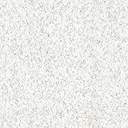 